Об утверждении  административного регламента по предоставлению муниципальной услуги  «Зачисление в образовательную организацию»В соответствии с Федеральным законом от 27.07.2010г. № 210-ФЗ «Об организации предоставления государственных и муниципальных услуг», руководствуясь Уставом Упоровского муниципального района Утвердить Административный регламент по предоставлению муниципальной услуги ««Зачисление в образовательную организацию» (Приложение 1). Настоящее постановление довести до сведения руководителей образовательных учреждений Упоровского муниципального района и разместить в информационно – коммуникационной сети Интернет и на едином портале государственных и муниципальных услуг Тюменской области.  Постановление Администрации Упоровского муниципального района № 732 от 05 июня 2013 года считать утратившим силу.Контроль за исполнением постановления возложить на заместителя главы администрации Упоровского муниципального района по социальным вопросам Н.Г. Кривошеину. Глава района                                                                                      Л.Н. Сауков 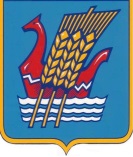 АДМИНИСТРАЦИЯ  УПОРОВСКОГО  МУНИЦИПАЛЬНОГО   РАЙОНАПОСТАНОВЛЕНИЕАДМИНИСТРАЦИЯ  УПОРОВСКОГО  МУНИЦИПАЛЬНОГО   РАЙОНАПОСТАНОВЛЕНИЕАДМИНИСТРАЦИЯ  УПОРОВСКОГО  МУНИЦИПАЛЬНОГО   РАЙОНАПОСТАНОВЛЕНИЕАДМИНИСТРАЦИЯ  УПОРОВСКОГО  МУНИЦИПАЛЬНОГО   РАЙОНАПОСТАНОВЛЕНИЕАДМИНИСТРАЦИЯ  УПОРОВСКОГО  МУНИЦИПАЛЬНОГО   РАЙОНАПОСТАНОВЛЕНИЕ10 апреля2014 г.№        423с. Упорово